TEMATISKO KONTROĻU „PILNS PLAUKTS” REZULTĀTIMAZGĀŠANAS LĪDZEKĻINo kontrolētajiem 98 trauku mazgāšanas līdzekļiem 74 bija piedāvājumā un tika kontrolēti tikai vienā veikalā, 24 bija piedāvājumā un tika kontrolēti vairāk kā vienā veikalā. Kontrolēto mazgāšanas līdzekļu izcelsme ir no vairāk kā 14 valstīm (skatīt 1.attēlā).  17% ražoti Latvijā, 17% importēti Latvijā no trešajām valstīm, 66% izplatīšanai Latvijā ievesti no citām ES dalībvalstīm.1.attēls. Kontrolēto mazgāšanas līdzekļu izcelsme.Kontroļu laikā mazumtirdzniecības veikalos, izvērtējot mazgāšanas līdzekļu noformējumu, iepakojumu un marķējumu tika pārbaudīta to atbilstība sekojošu normatīvo aktu prasībām, kā arī marķējumā latviešu valodā sniegtās informācijas atbilstība:Eiropas Parlamenta un Padomes Regula Nr.1272/2008 par vielu un maisījumu klasificēšanu, marķēšanu un iepakošanu (turpmāk – CLP Regula);Eiropas Parlamenta un Padomes Regula Nr.648/2004 par mazgāšanas līdzekļiem (turpmāk – Regula Nr.648/2004 par mazgāšanas līdzekļiem);Eiropas Parlamenta un Padomes Regula Nr.528/2012 par biocīdu piedāvāšanu tirgū un lietošanu, pārbaudot, vai mazgāšanas līdzekļu marķējumā norādīti atļauti konservanti;Eiropas Parlamenta un Padomes Regula Nr.1907/2006 kas attiecas uz ķimikāliju reģistrēšanu, vērtēšanu, licencēšanu un ierobežošanu (REACH Regula), pārbaudot bīstamo ķīmisko vielu un maisījumu tirdzniecības ierobežojumu un aizliegumu ievērošanu. Kontroļu rezultāti liecināja, ka 75 (77%) no pārbaudītajiem mazgāšanas līdzekļiem bija atbilstoši visu kontrolēto normatīvo aktu prasībām. Neatbilstības marķējumā latviešu valodā  tika konstatētas 23 (23%) produktiem.2. attēls. Kontrolēto mazgāšanas līdzekļu skaits ar atbilstošu un neatbilstošu marķējumu.Jāatzīmē, ka neatbilstības marķējumā valsts valodā konstatētas tikai importētiem (iepirkti trešajās valstīs) un izplatītiem (iepirkti citās ES valstīs) mazgāšanas līdzekļiem. Latvijā ražotiem mazgāšanas līdzekļiem (17) neatbilstības marķējumā netika konstatētas (2. attēls).Kontrolēto mazgāšanas līdzekļu atbilstība CLP regulas prasībāmCLP regula nosaka kritērijus ķīmisko vielu un ķīmisko maisījumu klasificēšanai kādā no trim bīstamības klasēm (fizikāls, ar veselību vai ar vidi saistīts bīstamības veids) un attiecīgajām kategorijām (kritēriju iedalījums katrā no klasēm, norādot bīstamības nopietnību). Atbilstoši CLP Regulas 17. pantam, uz katras ķīmiskās vielas vai maisījuma, kas pēc CLP noteiktajiem kritērijiem klasificēts kā bīstams, ir nepieciešama etiķete ar šādiem elementiem: informācija par piegādātāju, nominālais daudzums iepakojumā, produkta identifikatori un attiecīgajā gadījumā – bīstamības piktogrammas, signālvārds, bīstamības apzīmējumi, drošības prasību apzīmējumi un papildus informācija.Atkarībā no sastāvā esošo ķīmisko vielu (parasti tās ir virsmaktīvās vielas, kuras nodrošina galveno mazgāšanas funkciju) īpašībām plašam patēriņam paredzētie trauku mazgāšanas līdzekļi visbiežāk tiek klasificēti un marķēti kā kairinoši. No kontrolētajiem 62 mazgāšanas līdzekļi klasificēti ar kairinošu iedarbību acīm (3.attēls) un marķēti ar piktogrammu GHS07 , signālvārdu „Uzmanību” un bīstamības apzīmējumu H319 „Izraisa nopietnu acu kairinājumu”, bet 14 mazgāšanas līdzekļu bīstamība bija nopietnāka. Tie bija marķēti ar piktogrammu GHS05, signālvārdu „Bīstami” un bīstamības apzīmējumu H318 „Izraisa nopietnus acu bojājumus”.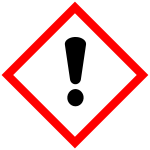 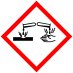 3.attēls. Kontrolēto mazgāšanas līdzekļu sadalījums atbilstoši klasifikācijai. (GHS05 , HGS07).78 (80%) no kontrolētajiem mazgāšanas līdzekļiem bija klasificēti un marķēti kā bīstami cilvēka veselībai, no tiem tikai piecu (6%) produktu marķējumā konstatētas neatbilstības CLP Regulas prasībām. Vienam Francijā ražotam trauku mazgāšanas līdzeklim (1,3%) konstatēta patērētāju informēšanā būtiska neatbilstība prasībām – marķējumā latviešu valodā nebija tulkota informācija par produkta bīstamību (signālvārds „Uzmanību” un bīstamības apzīmējums „H319 Izraisa nopietnu acu kairinājumu”). Šī mazgāšanas līdzekļa tirdzniecība veikalā līdz neatbilstības novēršanai tika pārtraukta. Savukārt četriem (5,1%) mazgāšanas līdzekļiem informācija par bīstamību latviešu valodā bija norādīta nekorekti, tas nozīmē, ka nebija izmantoti CLP Regulā dotie formulējumi.4.attēls. Kontrolēto trauku mazgāšanas līdzekļu skaits ar noteiktu bīstamību.Neviens no kontrolētajiem mazgāšanas līdzekļiem nebija klasificēts tik nopietnā bīstamības kategorijā, kuras dēļ tam būtu nepieciešams īpašs iepakojums ar bērniem nepieejamu aizdari vai taustāmo brīdinājumu, līdz ar to neatbilstības iepakojumam netika konstatētas.Kontrolēto mazgāšanas līdzekļu atbilstība Regulas Nr. 648/2004 par mazgāšanas līdzekļiem prasībāmVeicot kontroles mazumtirdzniecības veikalos, no Regulas Nr.648/2004 par mazgāšanas līdzekļiem prasībām tiek kontrolētas tikai prasības marķējumam – vai patērētājam ir sniegta pilnīga informācija par mazgāšanas līdzekļa sastāvu, atbildīgo personu par produkta laišanu tirgū, lietošanas noteikumiem un brīdinājumiem, kad nepieciešams. Veikalos nekontrolē dokumentāciju un citu pienākumu izpildi, par ko atbildīgs ir vairumtirdzniecības uzņēmums. No pārbaudītajiem 98 mazgāšanas līdzekļiem tikai 19 (19%) produktu marķējumā latviešu valodā konstatētas neatbilstības Regulas Nr.648/2004 par mazgāšanas līdzekļiem prasībām – nebija latviešu valodā norādīta pilnīga vai korekta informācija par līdzekļa sastāvdaļām (virsmaktīvajām vielām, konservantiem, alerģiju izraisošajām smaržvielām, 2.tabula).2.tabula. Mazgāšanas līdzekļu marķējumā konstatētās neatbilstības Regulas Nr.648/2004 par mazgāšanas līdzekļiem prasībām.Kontrolēto mazgāšanas līdzekļu atbilstība citu normatīvo aktu prasībāmKontroļu laikā tika pārbaudīts, vai mazgāšanas līdzekļu marķējumā norādītie konservanti, kas ir līdzekļa sastāvā, ir atļauti izmantošanai šādam mērķim, saskaņā ar Regulas Nr. 528/2012 par biocīdu piedāvāšanu tirgū un lietošanu prasībām. No kontrolētajiem mazgāšanas līdzekļiem 82 (83,6%) saturēja konservantus. Populārākie no tiem ir methylisothiazolinone, benzisothiazolinone un phenoxyethanol. Papildus inspektori pievērsa uzmanību, vai ir ievēroti REACH Regulā noteiktie bīstamo ķīmisko vielu un maisījumu tirdzniecības ierobežojumi un aizliegumi, piemēram, plašam patēriņam netiek pārdoti mazgāšanas līdzekļi, kas klasificēti un marķēti kā kancerogēni, mutagēni vai reproduktīvajai sistēmai toksiski.Neatbilstības šo normatīvo aktu prasībām netika konstatētas. Jāatzīmē, ka mazumtirdzniecībā netika kontrolētas prasības, par ko atbildīgs ir vairumtirdzniecības uzņēmums, piemēram, drošības datu lapu esamība un to saturs, klasificēšanas pareizība, pārskatu iesniegšana, ķīmisko vielu reģistrēšanas pienākuma izpilde u.c.„Pilnā plaukta” kontroļu rezultātu salīdzinājums ar iepriekšējo gadu kontroļu rezultātiemSalīdzinot „Pilnā plaukta” kontroļu laikā konstatēto neatbilstošo mazgāšanas līdzekļu skaitu (kad nokontrolē pilnīgi visus plauktā esošos trauku mazgāšanas līdzekļus) ar caurmēra plānveida kontrolēs mazumtirdzniecības veikalos (kad inspektors kontrolei atlasa līdz desmit ķīmisko vielu vai maisījumu) konstatēto neatbilstošo visu veidu ķīmisko vielu un maisījumu skaitu par iepriekšējiem gadiem, konstatēts, ka „Pilnā plaukta” kontroļu laikā konstatēts būtiski mazāks CLP prasībām neatbilstoši marķēto mazgāšanas līdzekļu skaits, turklāt vērojams neatbilstoši marķēto maisījumu skaita samazinājums pēdējos gados (5.attēls). Kas varētu būt skaidrojams ar faktu, ka 2017. gadā beidzās pārejas periods, kad pārdošanā varēja būt arī pēc iepriekšējās sistēmas marķēti ķīmiskie maisījumi, līdz ar to 2017.gadā bija konstatēts liels īpatsvars prasībām neatbilstoši marķētu ķīmisko maisījumu.5.attēls. Salīdzinājums ar CLP prasībām neatbilstoši marķēto ķīmisko vielu un maisījumu īpatsvaru.Savukārt Regulā Nr.648/2004 par mazgāšanas līdzekļiem noteiktajām speciālajām prasībām neatbilstoši marķēto mazgāšanas līdzekļu skaits mazumtirdzniecībā iepriekšējos gados statistiski būtiski neatšķiras no „Pilnā plaukta” rezultātiem (6.attēls).6.attēls. Neatbilstoši marķēto ķīmisko vielu un maisījumu (ĶV/ĶM) salīdzinājums.**ML regula - Regula Nr.648/2004 par mazgāšanas līdzekļiem. *CLP regula – Regula Nr.1272/2008 par vielu un maisījumu klasificēšanu, marķēšanu un iepakošanu.To, ka samazinās CLP regulas prasībām neatbilstoši marķēto ķīmisko maisījumu skaits, bet būtiski nemainās Regulas Nr. 648/2004 par mazgāšanas līdzekļiem prasībām neatbilstoši marķēto mazgāšanas līdzekļu skaits vairāku gadu posmā, var skaidrot arī ar šo prasību būtiskumu. Neatbilstības CLP regulas prasībām, kad patērētājam netiek sniegta informācija par ķīmiskā maisījuma bīstamību un nepieciešamajiem piesardzības pasākumiem lietojot un uzglabājot, vienmēr tiek vērtēta kā būtiska. Un būtisku neatbilstību gadījumā inspektori lemj par neatbilstošā ķīmiskā maisījuma tirdzniecības apturēšanu līdz neatbilstības novēršanai. Savukārt marķējuma neatbilstības Regulas Nr. 648/2004 par mazgāšanas līdzekļiem prasībām tieši nerada draudus patērētāja veselībai vai mantai, tādējādi inspektori uzdod veikt atbildīgajam komersantam nepieciešamās korekcijas, nepiemērojot sankcijas un līdz ar to komersanti ir mazāk motivēti rūpīgi sekot arī šo prasību izpildei.Secinājumi:„Pilnā plaukta” kontrolēs, kad tika kontrolēti pilnīgi visi tobrīd plauktā mazumtirdzniecībā esošie trauku mazgāšanas līdzekļi (98), konstatēts statistiski būtiski mazāks neatbilstību  īpatsvars marķējumā, salīdzinājumā ar iepriekšējo trīs gadu kontroļu rezultātiem. Šie dati apstiprina, ka veicot uz riska kritērijiem balstītu produktu atlasi, kad inspektors kontrolei atlasa līdz desmit produktus, kam ir potenciāli lielāka varbūtība konstatēt neatbilstības normatīvo aktu prasībām, tiek panākta augstāka kontroles efektivitāte, neatbilstību konstatēšana un novēršana. Tirgū esošajiem trauku mazgāšanas līdzekļiem visbiežākās neatbilstības ir nekorekta vai nepilnīga informācija latviešu valodas marķējumā attiecībā uz sastāvdaļām, bet šīm neatbilstībām nav nozīmīgas ietekmes uz produkta drošu lietošanu.Marķējumā konstatētā neatbilstībaTrauku mazgāšanas līdzekļi ar neatbilstībāmNAV norādīti konservanti vai nav izmantots INCI nosaukums10 (10%)NAV norādītas alerģiju izraisošas smaržvielas vai nav izmantots INCI nosaukums6 (6%)NAV norādīts svara % diapazons un atbilstošs nosaukums noteiktām sastāvdaļām3 (3%)Informācija ir norādīta, bet tā ir nekorekta8 (8%)